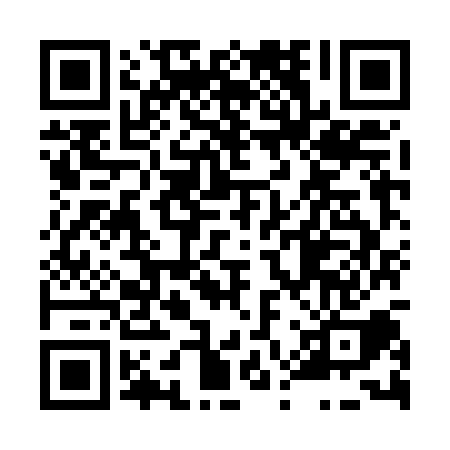 Prayer times for Bezuchov, Czech RepublicWed 1 May 2024 - Fri 31 May 2024High Latitude Method: Angle Based RulePrayer Calculation Method: Muslim World LeagueAsar Calculation Method: HanafiPrayer times provided by https://www.salahtimes.comDateDayFajrSunriseDhuhrAsrMaghribIsha1Wed3:105:2712:475:528:0710:152Thu3:075:2512:475:528:0910:173Fri3:045:2312:465:538:1010:204Sat3:015:2212:465:548:1210:225Sun2:585:2012:465:558:1310:256Mon2:555:1812:465:568:1510:287Tue2:525:1712:465:578:1610:308Wed2:495:1512:465:588:1810:339Thu2:465:1412:465:598:1910:3610Fri2:435:1212:466:008:2010:3911Sat2:405:1112:466:008:2210:4212Sun2:365:0912:466:018:2310:4413Mon2:335:0812:466:028:2510:4714Tue2:305:0612:466:038:2610:5015Wed2:305:0512:466:048:2710:5316Thu2:295:0412:466:058:2910:5517Fri2:295:0312:466:058:3010:5518Sat2:285:0112:466:068:3110:5619Sun2:285:0012:466:078:3310:5620Mon2:274:5912:466:088:3410:5721Tue2:274:5812:466:088:3510:5822Wed2:274:5712:466:098:3710:5823Thu2:264:5512:466:108:3810:5924Fri2:264:5412:466:118:3910:5925Sat2:254:5312:476:118:4011:0026Sun2:254:5312:476:128:4111:0127Mon2:254:5212:476:138:4311:0128Tue2:254:5112:476:138:4411:0229Wed2:244:5012:476:148:4511:0230Thu2:244:4912:476:158:4611:0331Fri2:244:4812:476:158:4711:03